5* STAR PRINCESS ile HAWAİİ
Los Angeles (1) - Hilo - Honolulu - Nawiliwili/Kauai - Lahaina/Maui (ABD) 
Ensenada (Meksika) - Los Angeles (ABD)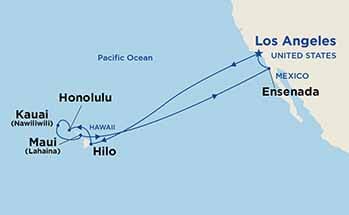 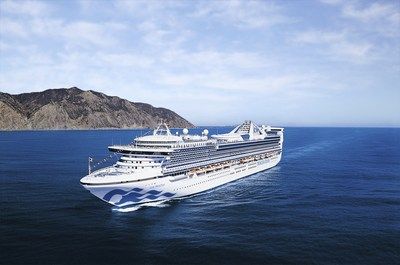 12 Mart - 29 Mart 2020 / 17 Gece 18 Gün
1. Gün / 12.03.2020		İSTANBUL  - LOS ANGELES, ABD  İstanbul Havalimanı, Dış Hatlar Terminali, Türk Havayolları kontuarı önünde 11.30’da buluşma. Check-in, pasaport ve gümrük kontrollerinden sonra Türk Havayolları’nın TK9 no’lu seferi ile saat 13.50’de Los Angeles’a hareket. Yerel saat ile 16.45’te varış. Havalimanında bizleri bekleyen aracımız ile otelimize transfer. Otelinize giriş işlemlerinden sonra serbest zaman. Geceleme otelimizde.2. Gün / 13.03.2020		LOS ANGELES, ABDÖğleye doğru otelden çıkış işlemlerinin ardından bizleri bekleyen aracımız ile Los Angeles Limanı’nda demirli olan Star Princess Gemisi’ne transfer. Pasaport ve check-in işlemlerinin ardından kabinlere yerleşme ve serbest zaman. Gemimiz 16.00’da limandan hareket edecektir.
17. Gün / 28.03.2020		LOS ANGELES, ABD - İSTANBULGemimiz yerel saat ile 06.15'de Los Angeles Limanı’na yanaşacaktır. Kahvaltı sonrası gemiden çıkış işlemleri ve Los Angeles Havalimanı’na transfer. Havalimanı transferi sonrası dilerseniz valizlerinizi havalimanında emanete bırakarak uçuş saatinize kadar şehirde serbest zaman geçirebilirsiniz. (Dileyenler için gemiden çıkışı takiben ekstra tur seçenekleri) Check-in ve pasaport işlemlerinden sonra Türk Havayolları’nın TK10 no’lu seferi ile saat 18.25’te 
İstanbul’a hareket. Geceleme uçakta. 18. Gün / 29.03.2020		İSTANBULYerel saat ile 18.25’te İstanbul Havalimanı’na varış ve programın sonu. FİYATLARIMIZA DAHİL OLAN HİZMETLER* Türk Havayolları ile İstanbul - Los Angeles - İstanbul arası ekonomi sınıfı uçak bileti
* Los Angeles’ta birinci sınıf otelde 1 gece konaklama* Gemide 15 gece 16 gün tam pansiyon konaklama ve gemi içerisindeki tüm aktiviteler* Programda belirtilen tüm transferler* Tecrübeli rehberlik hizmeti (Yeterli kişi sayısı sağlandığı takdirde Türkçe rehberlik hizmeti verilecektir.)
FİYATLARIMIZA DAHİL OLMAYAN HİZMETLER* Gemideki tüm alkollü ve bazı alkolsüz içecekler* Kişisel harcamalar (Telefon, kuru temizleme, internet vb.)* Gemi veya rehberiniz tarafından organize edilecek tüm ekstra turlar* Havalimanı & Liman vergileri
* Seyahat sağlık ve iptal sigortası * Geminin servis personeli bahşişleri	* Vize ücreti * Yurtdışı çıkış harcı	5* STAR PRINCESS Yapım tarihi: 2002 Yolcu sayısı: 2600 kişiPersonel sayısı: 1100 kişiTonaj: 108.977 gross tonUzunluk: 289 metreGenişlik: 36 metreKabin sayısı: 1297Yolcu katı sayısı: 13NOTLAR VE BİLMENİZ GEREKENLER; *Programda belirtilen saatler Türk Havayolları ve Princess Cruises şirketlerinden alınmıştır. Saatlerde olabilecek herhangi bir değişiklikten yetkili acenta sorumlu değildir. Dolayısıyla herhangi bir saat değişikliğinden ötürü yetkili acenta programın içeriğini ve hizmet içeriğini bozmadan günlerde oynama yapabilir.*Uçak yolculuğu esnasında her yolcunun kabin içine 36 cm (yükseklik) x 23 cm (en) x 56 cm (boy) ebatlarında bir parça eşya alma hakkı vardır. Bununla birlikte her yolcu uçağın bagajına vermek kaydıyla yanına 1 adet en fazla 20 kilo olan valiz alabilme hakkına sahiptir. *Gemi yolculuğu sırasındaki alacağınız akşam yemeklerinden 2’si resmi akşam yemeğidir ve burada yemek isteyen her erkek yolcumuzun yanında en az bir adet takım elbise, bayanların da en az 1 adet gece elbisesi bulundurmak zorundadırlar.*Gemi seyahati esnasında grubumuzun akşam yemek alacağı restoran ve masalar daha önceden belirlenmiş ve isimlere göre numaralandırılmış olacaktır. Dolayısıyla gemide alınacak ilk öğün yemekten son öğün yemeğe kadar herkes daha önceden belirlenen yerlerde oturacaktır. Ancak arzu edenler yemeklerini geminin başka restoranlarında da alma hakkına sahiptirler.*Özellikle gemi seyahatiniz esnasında sizlere başkalarının telefon ile ulaşması son derece zordur. Geminin uydu sistemi ile görüşmeler sağlanabilir ancak dakikası yaklaşık 17 USD civarındadır.(taxlar dahil).*Gemiye check-in esnasında istisnasız her yolcunun (çiftlerde sadece 1 kişi) kabin anahtarları alınırken gemi resepsiyonuna kredi kartını ibraz etmesi veya nakit depozit yatırması gerekmektedir. Bu ibraz sonucunda her kredi kartından kişi başına ortalama 300 USD’lik bir provizyon çekimi yapılacaktır. Bunun nedeni sizler gemiye check-in yaptıktan sonra seyir esnasında gemi içinde yapacağınız harcamalar içindir. Gemi içindeki harcamalarınızı ise (içki, meşrubat veya alkollü içecekler için)gemi resepsiyonu tarafından sizlere verilecek olan manyetik kartlar ile yapabileceksiniz. Gemide alışveriş ve casino haricinde hiç bir yerde nakit para geçmemektedir. Tüm harcamalarınızı odalarınızdaki televizyonlardan öğrenebilirsiniz. *Gemiye içki sokmak kesinlikle yasaktır.*Gemi seyahatimizin başlangıcında grubumuzun tüm valizleri için belirli renklerde valiz etiketleri tahsis edilecektir. Bu etiketlerin eksiksiz doldurulması valizlerinizin kabinlerinize doğru olarak gelmesi açısından önemlidir. *Valizlerinizi geminin ilk kalkış gününde akşam geç vakite kadar kamaralarınıza gelmeyebilir. Bu yoğunluk ve kalabalıktan kaynaklanan ve kesinlikle geminin sorumluluğunda olan bir durumdur. Onun için gemiye bineceğiniz ilk gün elzem olan ihtiyaçlarınızı küçük bir el çantasına koyup yanınıza almanızda fayda vardır.*Geminin uydu bağlantılı internet sisteminden faydalanabilirsiniz. Dakikası yaklaşık 1,5 USD civarındadır.*Geminin kalkış saatlerine kesinlikle riayet edilmesi gerekmektedir. Limanlarda geminin kalkış saatinden en geç 30 dakika önce gemiye giriş yapılması gerekmektedir. Aksi takdirde gemiye giriş yapamayabilirsiniz. Böyle bir durumdan da yetkili acenta sorumlu olmayacaktır.*Gemi seyahatinizin sonunda ise valizlerinizi toplayarak bir gece önceden kabinlerinize daha önceden bırakılacak etiketleri takarak saat 00.00’a kadar kabin kapılarınızın önüne bırakmanız gerekmektedir.*Vize alımları için en az 60 iş günü bir süreye ihtiyaç vardır. Lütfen programa katılımınızı buna göre ayarlayınız.GÜNLİMANÜLKEVARIŞKALKIŞ3-4-5-6Denizde seyir7Hilo, HawaiiABD09.0018.008Honolulu, HawaiiABD07.0023.009Kauai (Nawiliwili), HawaiiABD08.0017.0010Maui (Lahaina), HawaiiABD07.0018.0011-12-13-14-15Denizde seyir16EnsenadaMeksika08.0017.00TUR ÜCRETİ  (Kişi Başı)                                İç Kabin1749 €İç Kabin Tek Kişi Farkı1199 €Kısıtlı Manzaralı Dış Kabin1949 €Kısıtlı Manzaralı Dış Kabin Tek Kişi Farkı1399 €Dış Kabin2299 €Dış Kabin Tek Kişi Farkı1749 €Balkonlu Kabin2649 €Balkonlu Kabin Tek Kişi Farkı2099 €Suit Kabinsorunuz3/4. Kişi (yetişkin & çocuk)sorunuz     İLAVE ÜCRETLER (Kişi Başı)     İLAVE ÜCRETLER (Kişi Başı)Liman Vergisi500 EuroHavalimanı Vergisi & Seyahat Sağlık ve İptal Sigortası
(70 yaş ve üstü yolcular için sigorta sürprimi uygulanır)450 EuroGemi Bahşişleri217 $ / gemide nakit yada kredi kartıyla ödenir.Vize BilgisiAmerikaÖnemli Not: Yukarıdaki fiyatlar bilgi amaçlı olup, satış anında güncel fiyat listesi ile kontrol edilmelidir.Önemli Not: Yukarıdaki fiyatlar bilgi amaçlı olup, satış anında güncel fiyat listesi ile kontrol edilmelidir.